Wilma’s Way Home: The Life of Wilma MankillerAuthor/Illustrator by Doreen RappaportDisney-Hyperion /2019LessonProductive ResourcesINTRODUCTION: Wilma Mankiller, a member of the Cherokee Nation, was born in Oklahoma. However, before the Europeans arrived, her ancestors lived in the Southeastern United States in an area which is now Alabama, Georgia, North Carolina, South Carolina, and Tennessee. GRADE LEVEL: 4-7TIME ALLOCATION: 25-30 minutes MATERIALS:Book- Wilma’s Way Home: The Life of Wilma Mankiller by Doreen Rappaport Visual – Native American Productive Resources Activity Sheet – Native American Productive Resources Writing tools Document camera OBJECTIVES: The student will demonstrate knowledge of the Native American Inuit, Kwakiutl, Lakota, Pueblo, Iroquois tribes. The student be introduced to the history of the Cherokee Nation.The student will identify the productive resources used by Native Americans. ECONOMIC CONCEPTS:Natural resources: Things that come directly from nature Human resources: People working to produce goods and services Capital resources: Goods produced and used to make other goods and servicesVIRGINA STANDARD OF LEARNING- HISTORY AND SOCIAL SCIENCE2.8	The student will describe natural resources (water, soil, wood, and coal), human resources (people at work), and capital resources (machines, tools, and buildings).3.8	The student will demonstrate an understanding of different cultures and the natural, human, and capital resources they used in the production of goods and services.USI.3       The student will demonstrate knowledge of how early cultures developed in North America byb) locating where the American Indians settled, with emphasis on Arctic (Inuit), Northwest (Kwakiutl), Plains (Lakota), Southwest (Pueblo), and Eastern Woodland (Iroquois);c) describing how the American Indians used the resources in their environmentPROCEDURE:Introduce the lesson by showing the students the cover of the book, Wilma’s Way Home: The Life of Wilma Mankiller. Explain that Wilma Mankiller was a leader in the Cherokee Nation and that preserving Native American culture was important to her. Read the book to the students, if time allows. This will take about 15 minutes. An online reading may be found here: https://www.youtube.com/watch?v=--seTLltE44Explain to the students that today’s lessons involves reviewing productive resources and various Native American tribes located in North America. Display the visual. Review the contents with the students. Explain that they will be completing an activity sheet that uses the same format as the example on the visual. It will be challenging, but by working with the information or “clues” given, they should be able to be successful. Distribute the activity sheets and writing tools.  Students may work independently or in pairs. Check for understanding. Answers: Conclude the lesson by discussing why the different Native American tribes became skilled, creating tools to help them become hunters, builders, and farmers. [Most students will note that the natural resources that were available were important to the tools that were made. Most of their “products” were related to items needed for survival: food, shelter, and clothing.]Visual-Native American Productive ResourcesNatural Resources: Things that come directly from nature.      Native Americans fished, hunted and grew crops for their food. Human Resources: People working to produce goods and services.    Native Americans were hunters, farmers, fishermen, and boat builders.Capital Resources: Goods produced and used to make other goods and services.   Native Americans used bows and arrows, wooden rakes, and kayaks. ACTIVITY SHEET EXAMPLE:The Cherokee Indians are a Native American tribe. They are largest tribe in the United States. Traditionally the Cherokee made coil pots. They were smoothed out using large wooden paddles and then stamped with detailed designs using pottery stamps. 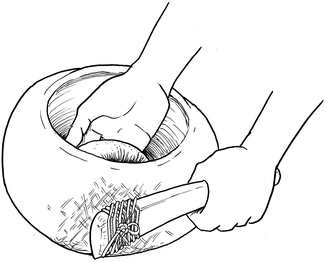 Activity Sheet- Native American Productive ResourcesNatural Resources: Things that come directly from nature. Human Resources: People working to produce goods and services.Capital Resources: Goods produced and used to make other goods and services.Directions: Complete the chart using the words listed below. Dwelling BuildersWooden Rakes, Stone Axes, and Wooden HoesSeal Skin, Driftwood, Whale BoneFishermenBows and Arrows, Snares, Spears, TomahawksBone Skinning Knife, Blubber PounderCorn, Beans, and SquashSalmon and Sea MammalsWooden Ladders, Carts, and Brick MoldsBison, Deer, Elk, and BearAnswer Key: Native American Productive ResourcesTribe/LocationNatural ResourcesHuman ResourcesCapital ResourceInuitAlaska and CanadaSeal Skin,Driftwood, Whale BoneKayak buildersBone Skinning Knife,Blubber PounderKwakiutlPacific NorthwestSalmon and Sea Mammals Fishermen Canoes and Fish Traps LakotaGreat PlainsBison, Deer, Elk, and BearHunters Bows and Arrows, Snares, Spears, Tomahawks PuebloNew Mexicoand ArizonaAdobe (clay, water, plant material) Dwelling BuildersWooden Ladders, Carts, and Brick Molds IroquoisNortheast WoodlandsCorn, Beans, and SquashFarmers Wooden Rakes, Stone Axes, and Wooden HoesTribe/LocationNatural ResourceHuman ResourceCapital ResourceCherokeeSmokey MountainsClay, River Stones, Dry BarkPotterWooden Pottery Stamps, Pottery Paddle, Fire PitTribe/LocationNatural ResourcesHuman ResourcesCapital ResourceInuitAlaska and CanadaKayak buildersKwakiutlPacific Northwest Canoes and Fish Traps LakotaGreat PlainsHunters PuebloNew Mexicoand ArizonaAdobe (clay, water, plant material) IroquoisNortheast WoodlandsFarmers Tribe/LocationNatural ResourcesHuman ResourcesCapital ResourceInuitAlaska and CanadaSeal Skin,Driftwood, Whale BoneKayak buildersBone Skinning Knife,Blubber PounderKwakiutlPacific Northwest Salmon and Sea Mammals Fishermen Canoes and Fish Traps LakotaGreat PlainsBison, Deer, Elk, and BearHunters Bows and Arrows, Snares, Spears, Tomahawks PuebloNew Mexicoand ArizonaAdobe (clay, water, plant material) Dwelling BuildersWooden Ladders, Carts, and Brick Molds IroquoisNortheast WoodlandsCorn, Beans, and SquashFarmers Wooden Rakes, Stone Axes, and Wooden Hoes